Tisztelt Hallgatók és Oktatók!A Magyar Agrár- és Élettudományi Egyetem, Nemzetközi Hallgatói Ügyek Központja pályázatot hirdet a CEEPUS – Közép-európai Felsőoktatási Csereprogram keretén belül hallgatói, ill. oktatói mobilitásban való részvételre.Az alábbi partnerintézményekbe lehet pályázni, a táblázatban felsorolt pályázattípusok, ill. keretszámok szerint. A hálózat száma és címe: CIII-RO-202Koordinátor neve és elérhetősége: Dr. Tarr ZsuzsannaKoordinátor elérhetősége: tarr.zsuzsanna@uni-mate.hu, 06-28/522-000/1017A hálózat címe: Implementation and utilization of e-learning systems in study area of production engineering in Central European RegionÁltalános pályázati feltételekHallgatói mobilitás:2 lezárt félév a kiutazásigaktív hallgatói státusz az ösztöndíjas időszak alattCEEPUS országbeli állampolgárság*a pályázó saját állampolgárságával megegyező országba nem utazhat CEEPUS támogatással.az adott hálózat intézményi koordinátorának vagy hálózati koordinátorának/ partnerének támogatása.a kinntartózkodás alatt óralátogatás, kreditszerzés kötelezőaz ösztöndíjas időszak alatt egyéb ösztöndíjazásban nem részesül (kettős finanszírozás kizárása)*Amennyiben a pályázó nem CEEPUS ország állampolgára, de CEEPUS ország akkreditált felsőfokú intézményében tanul, azonos feltételekkel jogosult részt venni a programban. Ebben az esetben a pályázathoz egy ún. „Equal Status” dokumentumot kell feltölteni, amely azt hivatott igazolni, hogy a pályázó a küldő intézmény teljes jogú beiratkozott hallgatója (pl. hallgatói jogviszony-igazolás).http://tka.hu/palyazatok/116/hallgatok-mobilitasaOktatói Mobilitás:főállású egyetemi vagy főiskolai oktatói munkaviszonya minimum 5 munkanap alatt minimum 6 tanítási óra megtartása, és az ehhez kapcsolódó oktatási terv bemutatása a pályázatbanhálózati mobilitás esetén az adott hálózat intézményi koordinátorának vagy hálózati koordinátorának/partnerének támogatásaaz ösztöndíjas időszak alatt egyéb ösztöndíjazásban nem részesül (kettős finanszírozás kizárása)CEEPUS országbeli állampolgárság*a pályázó saját állampolgárságával megegyező országba nem utazhat CEEPUS támogatással*Amennyiben a pályázó nem CEEPUS ország állampolgára, de CEEPUS ország akkreditált felsőfokú intézményében főállású oktató, azonos feltételekkel jogosult részt venni a programban. Ebben az esetben a pályázathoz egy ún. „Equal Status” dokumentumot kell feltölteni, amely azt hivatott igazolni, hogy a pályázó a küldő intézmény főállású oktatója (pl. munkaszerződés első oldala).http://tka.hu/palyazatok/117/oktatok-mobilitasaHogyan kell pályázni? A pályázati csomag összeállításához az alábbi mintadokumentumokat kell használni:EUROPASS önéletrajz magyar nyelvű, aláírva EUROPASS önéletrajz angol nyelvű, aláírva EUROPASS motivációs levél magyar nyelvű, aláírva EUROPASS motivációs levél angol nyelvű, aláírva Kreditigazolás, a Tanulmányi Osztály által aláírva Jogviszony igazolás, a Tanulmányi Osztály által aláírva nyelvvizsga bizonyítvány másolati példánya 2 db szaktanári ajánlás (angol és magyar nyelven), eredeti aláírással ellátvaHátrányos helyzetű pályázókHátrányos helyzetű hallgatók részére további kiegészítő támogatást nem áll módunkban folyósítani, azonban a pályázati időszakban külön egyeztetés/elő-bírálat kérhető. A hátrányos helyzetű pályázóknál igyekszünk méltányolni a pályázó szociális körülményeit.  Bírálat és értesítésA bírálat zárt rendszerű, személyes adatokat nem tartalmaz; a pályázó által elért akadémiai és nyelvi teljesítményt értékeli.A Bíráló Bizottság döntését követően a pályázó1 héten belül e-mailben kap értesítést az eredményről.HatáridőIntézményi szinten: 2021. június 14. 12:00 és 2021. október 30. 12:00kiválasztást követően a pályázóknak a www.ceepus.info oldalra is fel kell tölteniük a pályázatukat az alábbi határidőkig: az őszi félévre: június 15. 12:00a tavaszi félévre: október 31. 12:00Freemover pályázatok: november 30. (kizárólag a tavaszi félévre).A határidő után feltöltött pályázatok továbbítására nincs lehetőség!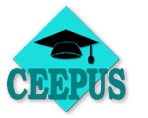 PÁLYÁZATI FELHÍVÁS1.CélországRomániaRomániaRománia1.Intézmény, honlap“POLITEHNICA” UNIVERSITY OF TIMISOARAFaculty of Management in Production and TransportationHonlap: http://www.mpt.upt.ro/eng/index.html“POLITEHNICA” UNIVERSITY OF TIMISOARAFaculty of Management in Production and TransportationHonlap: http://www.mpt.upt.ro/eng/index.html“POLITEHNICA” UNIVERSITY OF TIMISOARAFaculty of Management in Production and TransportationHonlap: http://www.mpt.upt.ro/eng/index.html1.PályázattípusHallgatóknakHallgatóknakOktatóknak1 hónapra (T) min. 5 munkanap1 fő1.Pályázattípusféléváthallgatás (S)4 hónapra1 hónapra (ST)Oktatóknak1 hónapra (T) min. 5 munkanap1 fő1.Pályázattípus0 fő 0 főOktatóknak1 hónapra (T) min. 5 munkanap1 fő2.CélországSzlovéniaSzlovéniaSzlovénia2.Intézmény, honlapUniversity of Maribor Faculty of Mechanical EngineeringCurriculum link: http://www.um.si/studij/podiplomski-studij/Lists/Studijski%20progami%202stopnja/Attachments/60/U%C4%8Dni%20na%C4%8Drti.zip
http://www.um.si/studij/podiplomski-studij/Lists/Studijski%20progami%202stopnja/Attachments/75/U%C4%8Dni%20na%C4%8Drti%20-%20smer%20Strojni%C5%A1tvo.zip
http://www.um.si/studij/podiplomski studij/Lists/Studijski%20progami%202stopnja/Attachments/76/U%C4%8Dni%20na%C4%8Drti%20FS.zipUniversity of Maribor Faculty of Mechanical EngineeringCurriculum link: http://www.um.si/studij/podiplomski-studij/Lists/Studijski%20progami%202stopnja/Attachments/60/U%C4%8Dni%20na%C4%8Drti.zip
http://www.um.si/studij/podiplomski-studij/Lists/Studijski%20progami%202stopnja/Attachments/75/U%C4%8Dni%20na%C4%8Drti%20-%20smer%20Strojni%C5%A1tvo.zip
http://www.um.si/studij/podiplomski studij/Lists/Studijski%20progami%202stopnja/Attachments/76/U%C4%8Dni%20na%C4%8Drti%20FS.zipUniversity of Maribor Faculty of Mechanical EngineeringCurriculum link: http://www.um.si/studij/podiplomski-studij/Lists/Studijski%20progami%202stopnja/Attachments/60/U%C4%8Dni%20na%C4%8Drti.zip
http://www.um.si/studij/podiplomski-studij/Lists/Studijski%20progami%202stopnja/Attachments/75/U%C4%8Dni%20na%C4%8Drti%20-%20smer%20Strojni%C5%A1tvo.zip
http://www.um.si/studij/podiplomski studij/Lists/Studijski%20progami%202stopnja/Attachments/76/U%C4%8Dni%20na%C4%8Drti%20FS.zip2.PályázattípusHallgatóknakHallgatóknakOktatóknak1 hónapra (T) min. 5 munkanap0 fő2.Pályázattípusféléváthallgatás (S)4 hónapra1 hónapra (ST)Oktatóknak1 hónapra (T) min. 5 munkanap0 fő2.Pályázattípus0 fő 1 főOktatóknak1 hónapra (T) min. 5 munkanap0 fő